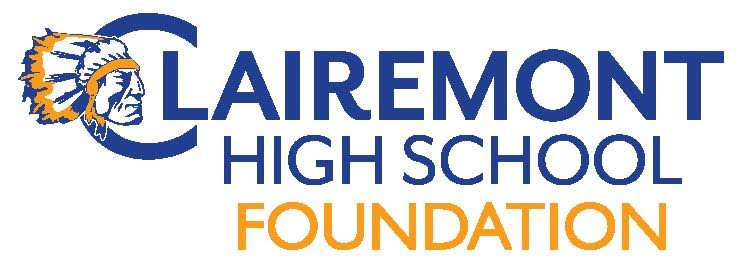 Clairemont High School Foundation Board Meeting May 15, 2018CHS Room 203 (7:00pm)AGENDACall to order:Introductions:Approve Meeting Minutes:  4/10/18Foundation Reports:	Treasurer : ReportFundraising: Communications: 	Website	Hospitality Teacher & Staff Appreciation Lunch (5/18) rm 114 (11:30-1:30)	Menu, donations, volunteers		End of year volunteer/staff appreciation HH  6/1 New Business:Grant/Sponsorship Requests	Tennis Tournament Paperwork? - Friends of CHS Tennis	Special Olympics - pizza	Support of Music and Performance Arts (Michelle Rodriguez)	Foundation ElectionsUpcoming Events:5/14  Teacher/Staff Appreciation Luncheon		Old Business:	4/14  Spring Fling/Silent Auction	Interns: new projects…Wellness	Alumni Outreach Events Adjourn Meeting:Next Meeting Date:  Meeting dates: 